                                                                                                «УТВЕРЖДАЮ»                                                                                           директор школы № 5                                                                                           _________________                                                                                           В.И.Стенгач                                                                                           приказ  №____ от «___»_____2019 г.РАБОЧАЯ ПРОГРАММАУЧЕБНОГО КУРСА ГЕОГРАФИЯИЗУЧАЕМОГО НА БАЗОВОМ УРОВНЕКЛАСС 5Ф.И.О.учителя Тихомирова А.В.Рассмотрено на заседании педагогического совета № 1от 30.08.2019 года.2019 годПОЯСНИТЕЛЬНАЯ ЗАПИСКАРабочая программа по географии для 5 класса составлена на основе Федерального государственного образовательного стандарта основного общего образования, примерных программ по учебным предметам (География 5-9 классы. М.: Просвещение, 2018), федерального перечня учебников, базисного учебного плана, рабочей программы по географии (М.:Дрофа, 2017).Курс «География.  Начальный курс» призван систематизировать знания о природе и  человеке, подготовить учащихся к изучению причинно-следственных связей между географическими объектами и явлениями.Общая характеристика предмета«География. Начальный курс»  - первый систематический курс, новой для школьников учебной дисциплины. При изучении этого курса начинается обучение географической культуре и географическому языку; учащиеся овладевают первоначальными представлениями и понятиями, а также приобретают умения использовать источники географической информации. Большое внимание уделяется изучению влияния человека на  географические процессы, исследование своей местности,  используемые для накопления знаний, которые будут необходимы в дальнейшем при овладении курса географии.Целью курса является:Формирование у учащихся целостных представлений о природе Земли как планеты, о неоднородности различных территорий на примере крупнейших стран и регионов Земли, своей Родины, своей местности;Знакомство с географической картой;Пробуждение интереса к естественным наукам;Формирование умений безопасного и экологически целесообразного поведения в окружающей среде.Задачи обучения:Знакомство с географией, формирование интереса к предмету;Формирование умений внимательно смотреть на окружающий мир, понимать язык живой природы. «География. Начальный курс»  рассчитан на общее число учебных часов за год обучения 34 (1 час в неделю).РЕЗУЛЬТАТЫ  ИЗУЧЕНИЯ УЧЕБНОГО ПРЕДМЕТАЛИЧНОСТНЫЕ:Воспитание российской гражданской идентичности: патриотизма, уважения к Отечеству, осознанного отношения к прошлому и настоящему многонационального народа России;Формирование ответственного отношения к учению, готовности и способности обучающихся к саморазвитию и самообразованию на основе мотивации к обучению и познанию, осознанному выбору и построению дальнейшей индивидуальной траектории образования;Формирование целостного мировоззрения, соответствующего современному уровню развития науки и общественной практики, учитывающего социальное, культурное, духовное многообразие современного мира;Формирование осознанного,  уважительного и доброжелательного отношения к другому человеку, его мнению, мировоззрению, культуре, языку, вере, гражданской позиции, традициям, ценностям народов России и народов мира; готовности и способности вести диалог с другими людьми и достигать в нем взаимопонимания;- овладение на уровне общего образования законченной системой географических знаний и умений, навыками их применения в различных жизненных ситуациях;- осознание ценности географических знаний, как важнейшего компонента научной картины мира:- сформированность устойчивых установок социально-ответственного поведения в географической среде – среде обитания всего живого, в том числе и человека.МЕТАПРЕДМЕТНЫЕ:Метапредметные  результаты  курса  «География. Начальный курс»  основаны на формировании универсальных учебных действий.Личностные УУД:- осознание себя как члена общества на глобальном, региональном и локальном уровнях (житель планеты Земля, житель конкретного региона);- осознание значимости и общности глобальных проблем человечества;- эмоционально-ценностное отношение к окружающей среде, необходимости её сохранения и рационального использования;- патриотизм, любовь к своей местности, своему региону, своей стране;- уважение к истории, культуре, национальным особенностям, толерантность.Регулятивные УУД:- способность к самостоятельному приобретению  новых знаний и практических умений;- умения управлять своей познавательной деятельностью;- умение организовывать свою деятельность;- определять её  цели и задачи;- выбирать средства   и применять их на практике;- оценивать достигнутые результаты.Познавательные УУД:- формирование и развитие по средствам географических знаний познавательных интересов,  интеллектуальных и творческих результатов;-умение вести самостоятельный поиск, анализ, отбор информации, её преобразование, сохранение, передачу и презентацию с помощью технических средств.Коммуникативные УУД:- самостоятельно организовывать учебное взаимодействие в группе  (определять общие цели, распределять роли, договариваться друг с другом)Предметные УУД:- называть методы изучения Земли;- называть основные результаты выдающихся географических открытий и путешествий;- объяснять значение понятий: «Солнечная система», «планета», «тропики», «полярные круги», «параллели», «меридианы»;- приводить примеры географических следствий движения Земли.ТРЕБОВАНИЯ К УРОВНЮ ПОДГОТОВКИ УЧАЩИХСЯУченик научится:- использовать различные источники географической информации (картографические, статистические, текстовые, видео- и фотоизображения, компьютерные базы данных) для поиска и извлечения информации для решения учебных и практико-ориентированных задач;- анализировать, обобщать и интерпретировать географическую информацию;- по результатам наблюдений (в том числе инструментальных) находить и формулировать зависимости и закономерности;- определять и сравнивать качественные и количественные показатели, характеризующие географические объекты, процессы и явления, их положение в пространстве по географическим картам разного содержания;- в процессе работы с одним или несколькими источниками географической информации выявлять содержащуюся в них противоречивую информацию;- составлять описание географических объектов, процессов и явлений с использованием разных источников географической информации;- представлять в различных формах географическую информацию необходимую для решения учебных и практико-ориентированных задач.Ученик получит возможность научиться:- ориентироваться на местности при помощи топографических карт и современных навигационных приборов;- читать космические снимки и аэрофотоснимки, планы местности и географические карты;- строить простые планы местности;- создавать простейшие географические карты различного содержания;- моделировать географические объекты и явления при помощи компьютерных программ.- различать изученные географические объекты, процессы и явления, сравнивать географические объекты, процессы и явления на основе известных характерных свойств и проводить их простейшую классификацию;Использовать знания о географических законах и закономерностях, о взаимосвязях между изученными географическими объектами процессами и явлениями для объяснения их свойств, условий протекания и географических различий;- проводить с помощью приборов измерения температуры, влажности воздуха, атмосферного давления, силы и направления ветра, абсолютной и относительной высоты, направления и скорости течения водных потоков;- оценивать характер взаимодействия деятельности человек и компонентов природы в разных географических условиях, с точки зрения концепции устойчивого развития.- использовать знания о географических явлениях в повседневной жизни для сохранения здоровья и соблюдения норм экологического поведения в быту и окружающей среде;- приводить примеры, показывающие роль географической  науки в решении социально-экономических и геоэкологических проблем человечества; примеры практического использования географических знаний в различных областях деятельности;- воспринимать и критически оценивать информацию географического содержания в научно-популярной литературе и средствах массовой информации;- создавать письменные тексты и устные сообщения о географических явлениях на основе нескольких источников информации, сопровождать выступление презентацией.Учебно-тематическое планирование 5 класс с УУДМАТЕРИАЛЬНО-ТЕХНИЧЕСКОЕ ОБЕСПЕЧЕНИЕДанный учебно-методический комплекс для изучения курса географии в 5классе содержит, кроме учебников, методические пособия, рабочие тетради, электронные мультимедийные издания.1. География. Начальный курс. 5 класс. Учебник (авторы А. А. Плешаков, В. И. Сонин, И. И. Баринова).2. География. Начальный курс. 5 класс. Методическое пособие (автор И. И. Баринова).3.География. Начальный курс . 5 класс. Рабочая тетрадь (авторы В. И. Сонин, С. В. Курчина).4. География. Начальный курс. 5 класс. Электронное мультимедийное издание.«СОГЛАСОВАНО»                                                «СОГЛАСОВАНО»рук-ль ШМО(ГМО)                                            зам.директора по УВР_______________                                               __________________________________                                               ___________________Пр. №___ от «__»_____2019 г.                       «___»__________2019 г.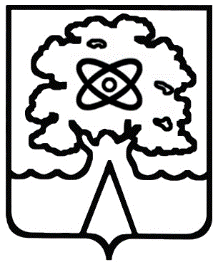 Администрация города Дубны Московской областиУправление народного образованияМуниципальное общеобразовательное учреждение «Средняя общеобразовательная школа №5 г.  Дубны Московской области» («Школа №5»)№Раздел,Тема урокаК-вочасовОсновное содержание( решаемые проблемы)Виды деятельности учащихсяПланируемые образовательные результатыПланируемые образовательные результатыПланируемые образовательные результатыДата по плануДата по факту№Раздел,Тема урокаК-вочасовОсновное содержание( решаемые проблемы)Виды деятельности учащихсяПредметныеУУД:ПознавательныеРегулятивныеКоммуникативныеЛичностные12345678Раздел 1. Что изучает география?  (5 часов)Раздел 1. Что изучает география?  (5 часов)Раздел 1. Что изучает география?  (5 часов)Раздел 1. Что изучает география?  (5 часов)Раздел 1. Что изучает география?  (5 часов)Раздел 1. Что изучает география?  (5 часов)Раздел 1. Что изучает география?  (5 часов)Раздел 1. Что изучает география?  (5 часов)1.Мир, в котором мы живём.1Для чего нужно изучать географию? Какая существует связь между живой и неживой природой?Беседа с использованием различных источников информации: учебника, электронного приложения, знакомство с учебником, атласом, рабочей тетрадью.Научиться называть черты науки географии, показывать её роль в освоении планеты человеком, понимать уникальность планеты Земля.К: продолжить обучение в эвристической беседе.Р: уметь самостоятельно выделять познавательную цель.П: уметь объяснять особенности планеты Земля.Развитие личностной рефлексии, толерантности04.09.2Науки о природе.1Почему природу изучают различные науки?Демонстрация физического и химического опытов, работа с текстом учебника, составление схемы «Естественные науки»Научиться объяснять значение понятий тело и вещество.К: уметь отображать информацию в графической форме.Р: самостоятельно искать и выделять необходимую информацию.П: уметь выделять сходство естественных наук.Формирование мотивации в изучении наук о природе.11.09.3География – наука о Земле.1Чем различаются  2 раздела географии?Работа в тетради (выделение признаков 2-х частей географии)Научиться называть отличия в изучении Земли с помощью географии по сравнению с другими науками; объяснять, для чего изучают географию.К: выделять главную мысль в тексте параграфа (смысловое чтение).Р: формировать и развивать компетентность в области использования ИКТ.П: уметь выявлять различия 2-х частей географии.Формирование коммуникативной компетентности в общении и сотрудничестве со сверстниками.18.09.4Методы географических исследований1Что отражают фенологические наблюдения? Что называют «вторым языком» географии? Работа с текстом учебника, чтение и анализ карт атласа «Методы географических исследований»Научиться находить на иллюстрациях и описывать способы современных географических исследований и применяемые для этого приборы.К: добывать недостающую информацию с помощью карт атласа.Р: применять методы информационного поиска.П: показывать ценность географической информации для человечества.Формирование целостного мировоззрения, соответствующего современному уровню развития науки и общественной практики.25.09.5Контрольное тестирование по разделу «Что изучает география».1Какие признаки характеризуют понятие география?Обобщение и практическая отработка знаний и умений (выполнение тестовых заданий, проведение игры «Без географии мы никак»)Формирование представлений о географии, ее роли в освоении планеты человеком, о географических знаниях как компоненте научной картины мира.К: организовать и планировать учебное сотрудничество с учителем и одноклассниками.Р: уметь определять понятия, строить умозаключения, делать выводы.П: уметь объяснять роль географии в изучении Земли.Формирование коммуникативной компетентности в общении и сотрудничестве со сверстниками.2.10.Раздел 2. Как люди открывали Землю. (5 часов)Раздел 2. Как люди открывали Землю. (5 часов)Раздел 2. Как люди открывали Землю. (5 часов)Раздел 2. Как люди открывали Землю. (5 часов)Раздел 2. Как люди открывали Землю. (5 часов)Раздел 2. Как люди открывали Землю. (5 часов)Раздел 2. Как люди открывали Землю. (5 часов)Раздел 2. Как люди открывали Землю. (5 часов)6Географические открытия древности и Средневековья.1Где проходили маршруты путешественников в древности и Средневековье?Работа с текстом учебника, контурной картой ( маршруты путешествий Пифея, Бартоломео  Диаша,  Васко да Гамы)Научиться обозначать на контурной карте маршрут Марко Поло.К: добывать недостающую информацию из карт атласа и электронного приложения.Р: применять методы информационного поиска (правильно называть и показывать географические объекты, упомянутые в тексте учебника).П: уметь объяснять роль Великих географических открытий для человечества.Формирование целостного мировоззрения9.10.7Важнейшие географические открытия.1Какое значение имели Великие географические открытия для человечества?Работа с текстом учебника и тетрадью (заполнение таблицы «Великие географические открытия», анализ презентации из электронного приложения.Научиться прослеживать по картам маршруты путешествий.К: добывать недостающую информацию из электронного приложения.Р: самостоятельно анализировать презентацию  из электронного приложения.П: выяснить вклад первооткрывателей в освоение Земли.Формирование устойчивой мотивации к обучению на основе алгоритма выполнения задачи.16.10.8Открытия русских путешественников.1Как открывали и осваивали Север новгородцы и поморы?Самостоятельное составление презентации «Хождение за три моря»Научиться составлять презентацию о великих русских путешественниках.К: систематизировать полученные знания с помощью заполнения таблицы.Р: определять новый уровень отношения к самому себе как субъекту деятельности.П: объяснять вклад путешественников в открытие материков и новых земель.Воспитание патриотизма и уважения к Отечеству, к прошлому России.23.10.9Открытия русских путешественников.1Как русские осваивали Сибирь?Работа с электронным приложением (анализ презентации), работа с  контурной картой  (маршруты путешествий русских первооткрывателей)Научиться самостоятельно составлять презентацию, по опережающему заданию, о великих русских путешественниках.К: устанавливать рабочие отношения и эффективно сотрудничать.Р: осознанно выбирать наиболее эффективные способы решения учебных задач.П: объяснять роль русских землепроходцев в изучении Сибири.Воспитание патриотизма и уважения к Отечеству, к прошлому России.13.11.10Обобщение по разделу «Как люди открывали Землю».1Практическая отработка знаний по разделу «Как люди открывали Землю». Обобщение и практическая отработка знаний и умений (решение кроссворда, анализ презентации «Десять великих путешественников»).Научиться находить информацию и обсуждать значение первого российского кругосветного плавания.К: формировать навыки учебного сотрудничества в ходе групповой работы.Р: применять методы информационного поиска.П:  уметь объяснять подвиг первооткрывателей Северного полюса.Воспитание патриотизма и уважения к Отечеству, к прошлому России.20.11.Раздел 3. Земля во Вселенной (9 часов).Раздел 3. Земля во Вселенной (9 часов).Раздел 3. Земля во Вселенной (9 часов).Раздел 3. Земля во Вселенной (9 часов).Раздел 3. Земля во Вселенной (9 часов).Раздел 3. Земля во Вселенной (9 часов).Раздел 3. Земля во Вселенной (9 часов).Раздел 3. Земля во Вселенной (9 часов).11Как древние люди представляли себе Вселенную.1Чем отличались представления древних людей о Вселенной Работа в тетради (составление опорного конспекта), работа с текстом учебника (продуктивное чтение).Научиться определять главные слова текста и составлять опорный конспект рассказа и презентации учителяК: добывать недостающую информацию с помощью вопросов.Р: применять методы информационного поиска, в том числе с помощью информационных средств.П: объяснять представления древних людей о Вселенной.Формирование навыков работы по образцу с помощью учителя.27.11.12Изучение Вселенной от Коперника до наших  дней.1Чем отличались представления учёных  о Вселенной?Работа с текстом учебникаНаучиться читать и понимать текстК: формировать навыки учебного сотрудничества в ходе групповой работы.Р: самостоятельно искать и выделять необходимую информацию, выделять и формулировать познавательную цель.П: уметь сравнивать систему мира Коперника и современную модель Вселенной.Формирование навыков организации  своей деятельности в группе.4.12.13 Соседи Солнца.1Какие планеты относятся к планетам земной группы? Работа с текстом учебника и электронным приложениемНаучиться составлять характеристику планет по плану.К: организовать и планировать учебное сотрудничество с учителем и одноклассниками.Р: самостоятельно искать и выделять необходимую информацию, выделять и формулировать познавательную цель.П: объяснять главное отличие Земли от других планет.Формирование познавательного интереса к предмету изучения.11.12.14Планеты – гиганты и маленький Плутон.1Что общего у всех планет-гигантов?Работа в тетради (заполнение схемы «Планеты земной группы и планеты-гиганты)Научиться выделять признаки планет.К: организовать и планировать учебное сотрудничество с учителем и одноклассниками.Р: самостоятельно искать и выделять необходимую информацию, выделять и формулировать познавательную цель.П: установить, во сколько раз диаметр каждой из планет-гигантов больше диаметра Земли.Формирование навыков работы по образцу при консультативной   помощи учителя.18.12.15Астероиды. Кометы. Метеоры. Метеориты.1Какие малые небесные тела существуют во Вселенной?Работа с иллюстрациями учебника, с электронным приложением (составление вопросов к учебному фильму)Научиться находить особенности небесных тел по иллюстрациям учебника, электронного приложения «Астероиды. Кометы. Метеоры. Метеориты».К: организовать и планировать учебное сотрудничество с учителем и одноклассниками.Р: самостоятельно искать и выделять необходимую информацию, выделять и формулировать познавательную цель.П: объяснять особенности различных небесных тел.Формирование мотивации к обучению на основе алгоритма выполнения задачи.25.12.16Мир звёзд.1Чем звёзды отличаются от планет?Анализ текста и иллюстраций учебника, работа с электронным приложением.Научиться находить на звёздном небе созвездия.К: организовать и планировать учебное сотрудничество с учителем и одноклассниками.Р: самостоятельно искать и выделять необходимую информацию, выделять и формулировать познавательную цель.П: самостоятельно выделять созвездия на определённых участках звёздного неба.Формирование познавательного интереса к предмету исследования.15.01.17Уникальная планета Земля.1В чём уникальность планеты Земля?Работа с текстом учебникаМоделировать движение ЗемлиК: организовать и планировать учебное сотрудничество с учителем и одноклассниками.Р: самостоятельно искать и выделять необходимую информацию, выделять и формулировать познавательную цель.П: выделять условия, необходимые для возникновения жизни на Земле.Формирование устойчивой  мотивации к обучению в группе22.01.18Современные исследования космоса.1Какова роль России в освоении космоса?Работа в парах (вопрос-ответ), составление презентации «Исследователи космоса»Научиться составлять презентацию о космонавтах.К: организовать и планировать учебное сотрудничество с учителем и одноклассниками.Р: самостоятельно искать и выделять необходимую информацию, выделять и формулировать познавательную цель.П: изучить важнейшие события в освоении космоса.Воспитание патриотизма и уважения к Отечеству, к прошлому России.29.01.19Обобщение и знаний и умений по разделу «Земля во Вселенной».1Как научиться выявлять проблемные зоны в изучении раздела «Земля во Вселенной».Выполнение тестовых заданий, географический диктант.Научиться извлекать информацию из карт атласа, выделять признаки понятийК: организовать и планировать учебное сотрудничество с учителем и одноклассниками.Р: самостоятельно искать и выделять необходимую информацию, выделять и формулировать познавательную цель.П: установить «космический адрес» и строение Солнечной системы по картам атласа.Формирование познавательного интереса к предмету исследования.5.02.Раздел 4. Виды изображения Земной поверхности (4 часа)Раздел 4. Виды изображения Земной поверхности (4 часа)Раздел 4. Виды изображения Земной поверхности (4 часа)Раздел 4. Виды изображения Земной поверхности (4 часа)Раздел 4. Виды изображения Земной поверхности (4 часа)Раздел 4. Виды изображения Земной поверхности (4 часа)Раздел 4. Виды изображения Земной поверхности (4 часа)Раздел 4. Виды изображения Земной поверхности (4 часа)20Стороны горизонта.1Что такое стороны горизонта?Работа с текстом учебника, групповая работа (по алгоритму определять своё местоположение), работа с тетрадью (определение сторон горизонта).Научиться определять стороны горизонта. К: организовать и планировать учебное сотрудничество с учителем и одноклассниками.Р: проектировать маршрут преодоления затруднений в изучении через включение в новые виды деятельности.П: находить основные и промежуточные стороны горизонта.Формирование устойчивой мотивации к обучению на основе алгоритма выполнения задачи.12.02.21Ориентирование.1Что такое азимут?Групповая работа с компасом (ориентирование в пространстве).Научиться ориентироваться в пространстве по местным признакам и компасу.К: добывать недостающую информацию с помощью вопросов.Р: применять методы информационного поиска, в том числе с помощью информационных средств.П: формулировать алгоритм работы с компасом.Формирование познавательного интереса к предмету исследования.19.02.22План местности и географическая карта.1Зачем нужны  план местности и географические карты?Работа с географической картой (отработка условных знаков плана), работа в парах (ориентирование по плану и карте).Научиться читать план местности и географическую карту с помощью условных знаков.К: формировать навыки учебного сотрудничества в ходе групповой работы.Р: самостоятельно искать и выделять необходимую информацию, выделять и формулировать познавательную цель.П: сравнивать план местности и географическую карту, делать описание местности с помощью условных знаков.Формирование навыков работы по образцу с помощью учителя.26.02.23Обобщение знаний по разделу «Виды изображения земной поверхности».1Как научиться выявлять проблемные зоны в раздела  «Виды изображения земной поверхности»?Топографический диктант, построение плана местности.Научиться строить план пришкольного участка методом полярной съемки местности.К: организовать и планировать учебное сотрудничество с учителем и одноклассниками.Р: осознавать себя как движущую силу своего учения, способность к преодолению препятствий.П: составлять план местности, определять азимуты и расстояния на местности.Формирование навыков работы по образцу с помощью учителя.5.03.Раздел 5. Природа Земли и человек (11 часов).Раздел 5. Природа Земли и человек (11 часов).Раздел 5. Природа Земли и человек (11 часов).Раздел 5. Природа Земли и человек (11 часов).Раздел 5. Природа Земли и человек (11 часов).Раздел 5. Природа Земли и человек (11 часов).Раздел 5. Природа Земли и человек (11 часов).Раздел 5. Природа Земли и человек (11 часов).24Как возникла Земля.1Чем отличаются гипотезы средневековых и современных учёных?Работа с текстом учебника (выделение опорных слов в тексте), самостоятельная работа при консультативной помощи учителя, составление вопросов к презентации «Как возникла Земля?».Научиться выделять главные (опорные) слова в тексте.К: организовать и планировать учебное сотрудничество с учителем и одноклассниками.Р: самостоятельно искать и выделять необходимую информацию, выделять и формулировать познавательную цель.П: выделять различия в гипотезах возникновения Земли.Формирование устойчивой мотивации к обучению на основе алгоритма выполнения задачи.12.03.25Внутреннее строение Земли.1Каково внутреннее строение Земли?Анализ текста и иллюстраций учебника (по алгоритму определять горные породы и минералы)Научиться устанавливать связь между строением Земли и горными породами.К: устанавливать рабочие отношения, эффективно сотрудничать и способствовать продуктивной кооперации.Р: проектировать маршрут преодоления затруднений в изучении через включение в новые виды деятельности и формы сотрудничества.П: уметь характеризовать внутреннее строение Земли, особенности её оболочек.Формирование устойчивой мотивации к исследовательской деятельности, конструированию.19.03.26Землетрясения и вулканы.1Где и почему возникают  землетрясения и вулканы?Работа с текстом учебника (выделение признаков вулканов), работа с контурной картой.Научиться обозначать объекты на контурной карте.К:  полно и точно выражать свои мысли в соответствии с задачами и условиями коммуникации.Р: самостоятельно искать и выделять необходимую информацию, выделять и формулировать познавательную цель.П: устанавливать с помощью географических карт районы землетрясений и вулканизма.Формирование навыков самоанализа и самокоррекции учебной деятельности.2.04.27Путешествие по материкам.1Сколько континентов на Земле?Составление рассказа о природе материков, самостоятельное проектирование способов подготовки презентации.Научиться различать материки по контурам и особенностям природы.К: организовать и планировать учебное сотрудничество с учителем и одноклассниками.Р: самостоятельно искать и выделять необходимую информацию, выделять и формулировать познавательную цель.П: уметь характеризовать природу 6 материков.Формирование навыков работы по образцу при консультативной помощи учителя.9.04.28Вода на Земле.1Что такое гидросфера?Индивидуальная работа с контурной картой при консультативной помощи учителя, работа в парах (составление схемы «Воды Земли» с использованием электронного приложения)Научиться подписывать реки на контурной карте.К: организовать и планировать учебное сотрудничество с учителем и одноклассниками.Р: самостоятельно искать и выделять необходимую информацию, выделять и формулировать познавательную цель.П: уметь показывать на карте и определять географическое положение океанов.Формирование устойчивой мотивации к обучению на основе алгоритма выполнения задачи.16.04.29Вода на Земле.1Какое значение имеют воды суши для жизни на Земле?Индивидуальная работа с контурной картой при консультативной помощи учителя, работа в парах (составление схемы «Воды суши» с использованием электронного приложения)Научиться называть признаки изучаемых понятий.К: организовать и планировать учебное сотрудничество с учителем и одноклассниками.Р: самостоятельно искать и выделять необходимую информацию, выделять и формулировать познавательную цель.П: уметь характеризовать воды суши.Формирование устойчивой мотивации к обучению на основе алгоритма выполнения задачи.23.04.30Воздушная одежда Земли.1Какова роль атмосферы на нашей планете?Работа с текстом учебника и электронным приложениемНаучиться извлекать информацию из электронного приложения «Воздушная одежда Земли»К: формировать навыки учебного сотрудничества в ходе групповой работы.Р: самостоятельно искать и выделять необходимую информацию, выделять и формулировать познавательную цель.П: делать выводы о значении атмосферы для жизни на Земле, понимать смысл выражения «тропосфера – кухня погоды».Формирование устойчивой мотивации к исследовательской деятельности30.04.31Живая оболочка Земли.1В чём отличие биосферы от других оболочек?Анализ текста учебника (определение ключевых понятий урока), работа в тетради.Научиться сопоставлять границы биосферы с границами других оболочек.К: формировать навыки учебного сотрудничества в ходе групповой работы.Р: самостоятельно искать и выделять необходимую информацию, выделять и формулировать познавательную цель.П: уметь характеризовать распределение живого вещества в биосфере.Формирование устойчивой мотивации к обучению на основе алгоритма выполнения задачи.7.05.32Почва – особое природное тело.1Каково основное свойство почвы?Работа с образцами почв (сравнение профиля подзолистой почвы и чернозёма)Научиться определять тип почв по образцам.К: формировать навыки учебного сотрудничества в ходе групповой работы.Р: самостоятельно искать и выделять необходимую информацию, выделять и формулировать познавательную цель.П: уметь объяснять, что почва – особое природное тело, продукт взаимодействия горных пород, рельефа, климата, воды, микроорганизмов, растений и животных.Формирование устойчивой мотивации к обучению на основе алгоритма выполнения задачи.14.05.33Человек и природа.1Как сохранить природу?Анализ текста учебника, работа с электронным приложением и тетрадью (заполнение таблицы «Влияние человека на природу»)Научиться высказывать мнение о воздействии человека на биосферу в своей местности.К: формировать навыки учебного сотрудничества в ходе групповой работы.Р: проектировать маршрут преодоления затруднений в изучении через включение в новые виды деятельности и формы сотрудничества.П: уметь объяснять взаимосвязи в природном комплексе.Формирование навыков самоанализа и самокоррекции учебной деятельности.21.05.34Обобщение знаний по разделу «Природа Земли».2Как научиться выявлять проблемные зоны в изучении раздела «Природа Земли»?Тестовые задания, географический диктант, игра.Научиться самодиагностике, самокоррекции.К: добывать недостающую информацию с помощью вопросов в ходе игры.Р: применять методы информационного поиска.П: определять новый уровень отношения к самому себе как субъекту деятельности.28.05.Резерв – 2 часа.